Частное общеобразовательное учреждение«РЖД лицей No 8»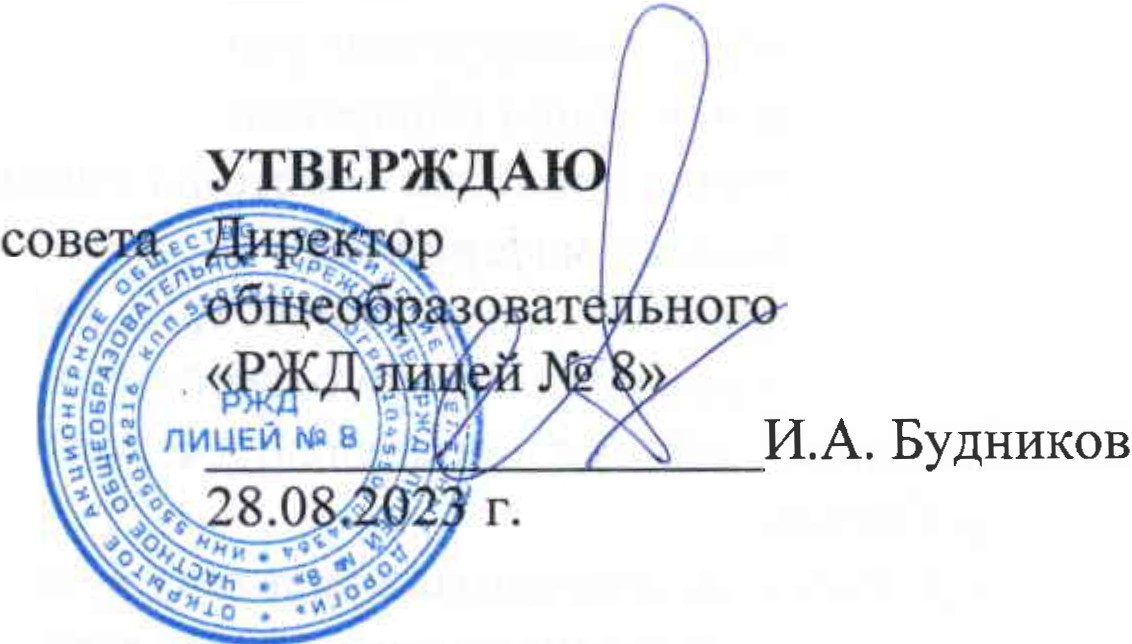 СОГЛАСОВАНОЗаседанием педагогического«РЖД лицей № 8»(протокол от 28.08.202 г. № 1)частного учрежденияПОЛОЖЕНИЕ О РАБОЧИХ ПРОГРАММАХ, РАЗРАБАТЫВАЕМЫХ ПО ФГОС-2021Общие положенияНастоящее Положение о рабочих программах, разрабатываемых по ФГОС-2021 (далее - Положение), регулирует оформление, структуру, порядок разработки, утверждения и хранения рабочих программ учебных предметов, учебных курсов (в том числе внеурочной деятельности), учебных модулей частного общеобразовательного учреждения «РЖД лицей № 8» (далее - лицей), разрабатываемых в соответствии с приказами Минпросвещения от 31.05.2021 № 286 и № 287.Положение разработано в соответствии со следующим:Федеральным законом от 29.12.2012 № 273-ФЗ «Об образовании в Российской Федерации»;Порядком организации и осуществления образовательной деятельности по основным общеобразовательным программам - ' образовательным программам начального общего, основного общего и среднего общего образования, утвержденным приказом Минпросвещения от 22.03.2021 № 115;ФГОС начального общего образования, утвержденным приказом Минпросвещения от 31.05.2021 № 286 (далее-ФГОС НОО);ФГОС основного общего образования, утвержденным приказом Минпросвещения от 31.05.2021 № 287 (далее- ФГОС ООО);Уставом лицея;Положением о формах, периодичности, порядке текущего контроля успеваемости и промежуточной аттестации обучающихся в лицее.В Положении использованы следующие основные понятия и термины:рабочая программа - документ локального уровня, конкретизирующий содержание обучения применительно к целям ООП общего образования и возможностям конкретного учебного предмета, учебного курса (в том числе внеурочной деятельности), учебного модуля в достижении этих целей;примерная образовательная программа	учебно-методическая документация,  определяющая  рекомендуемые  объем  и  содержаниеобразования, планируемые результаты освоения образовательной программы, примерные условия образовательной деятельности;оценочные средства - методы оценки и соответствующие им контрольно­ измерительные материалы.Обязанности педагогического работника в части разработки, коррекциирабочих программ и мера ответственности за выполнение рабочей программы в полном объеме определяются должностной инструкцией педагогического работника.Рабочая программа является служебным произведением; исключительное право на нее принадлежит работодателю.Структура рабочей программыСтруктура рабочей программы определяется настоящим Положением с учетом требований ФГОС НОО и ФГОС ООО, локальных нормативных актов лицея.Рабочая  программа должна  содержать  следующие  обязательныекомпоненты:пояснительная записка;содержание учебного предмета, учебного курса (в том числе внеурочной деятельности), учебного модуля;планируемые результаты освоения учебного предмета, учебного курса (в том числе внеурочной деятельности), учебного модуля;тематическое планирование с указанием количества академических часов, отводимых на освоение каждой темы учебного предмета, учебного курса (в том числе внеурочной деятельности), учебного модуля, и возможность использования по этой теме электронных (цифровых) образовательных ресурсов, являющихся учебно-методическими материалами, используемыми для обучения и воспитания различных групп пользователей, представленными в электронном (цифровом) виде и реализующими дидактические возможности ИКТ, содержание которых соответствует законодательству об образовании.Рабочие программы учебных курсов внеурочной деятельности, кроме перечисленного в пункте 2.2 настоящего Положения, должны содержать указание на форму проведения занятий.Раздел «Пояснительная записка» включает:перечень нормативных правовых актов, регламентирующих разработку рабочей программы учебного предмета/учебного курса (в том числе внеурочной деятельности)/учебного модуля;цель и задачи изучения учебного предмета/учебного курса (в том числе внеурочной деятельности)/учебного модуля;место учебного предмета/учебного курса (в том числе внеурочной деятельности)/учебного модуля в учебном плане лицея;УМК учебного предмета/учебного курса (в том числе внеурочной деятельности)/учебного модуля для педагога;УМК учебного предмета/учебного курса (в том числе внеурочной деятельности)/учебного модуля для обучающихся.Раздел «Содержание учебного предмета/учебного курса (в том числе внеурочной деятельности)/учебного модуля» включает:краткую характеристику содержания учебного предмета, учебного курса (в том числе внеурочной деятельности), учебного модуля по каждому тематическому разделу с учетом требований ФГОС НОО и ФГОС ООО;метапредметные связи учебного предмета, модуля, курса;ключевые темы в их взаимосвязи, преемственность по годам изучения (если актуально).Раздел «Планируемые результаты освоения учебного предмета/учебного курса (в том числе внеурочной деятельности) «учебного модуля» конкретизирует соответствующий раздел Пояснительной записки ООП соответствующего уровня общего образования исходя из требований ФГОС НОО и ФГОС ООО. Все планируемые результаты освоения учебного предмета, курса подлежат оценке их достижения обучающимися.В разделе кратко фиксируются:требования к личностным, метапредметным и предметным результатам;виды	деятельности	обучающихся,	направленные	на	достижение результата;организация	проектной	и	учебно-исследовательской	деятельности обучающихся (возможно приложение тематики проектов);система	оценки	достижения	планируемых	результатов	(возможно приложение оценочных материалов).Раздел	«Тематическое планирование» оформляется	в	виде	таблицы, состоящей из следующих колонок:наименование	разделов	и	тем,	планируемых	для	освоения обучающимися;количество	академических	часов,	отводимых	на	освоение	каждого раздела и темы;информация об электронных учебно-методических материалах, которые можно использовать при изучении каждой темы.В качестве электронных (цифровых) образовательных ресурсов допускается	использование	мультимедийных	программ, электронных учебников и	задачников,	электронных библиотек, виртуальных лабораторий, игровых программ, коллекций цифровых образовательных ресурсов.Тематическое планирование рабочей программы является основой для создания	календарно-тематического	планирования	учебного предмета/учебного курса (в том числе внеурочной деятельности)/учебного модуля на учебный год.Раздел	«Календарно-тематическое планирование»	оформляется	в	виде таблицы, состоящей из колонок:номер урока по порядку;номер урока в разделе/теме;наименование темы урока;дата проведения урока по плану;дата проведения урока фактически;домашнее задание.Рабочие программы формируются с учетом рабочей программы воспитания. Отобразить учет рабочей программы воспитания необходимо одним или несколькими способами из предложенных ниже (по выбору педагога):указать формы учета рабочей программы воспитания в пояснительной записке к рабочей программе;оформить приложение к рабочей программе «Формы учета рабочей программы воспитания»;указать информацию об учете рабочей программы воспитания в разделе«Содержание учебного предмета/учебного курса (в том числе внеурочной деятельности)/учебного модуля» в описании разделов/тем или отдельным блоком;отразить воспитательный компонент содержания рабочей программы в отдельной колонке таблицы тематического планирования.Порядок разработки и утверждения рабочей программыРабочая программа разрабатывается педагогом в соответствии с его компетенцией.Педагогический работник выбирает один из следующих вариантов установления периода, на который разрабатывается рабочая программа:рабочая программа разрабатывается на учебный год;рабочая программа разрабатывается на период реализации ООП;рабочая программа разрабатывается на срок освоения учебного предмета/учебного курса (в том числе внеурочной деятелъности)/учебного модуля.Рабочая программа может быть разработана на основе:примерной основной образовательной программы соответствующего уровня образования в части конкретного учебного предмета/учебного курса (в том числе внеурочной деятельности)/учебного модуля;примерной программы, входящей в учебно-методический комплект;авторской программы;учебной и методической литературы;другого материала.Педагогический работник обязан представить рабочую программу на заседании методического объединения, соответствующим протоколом которого фиксируется факт одобрения/неодобрения рабочей программы.Рабочая программа утверждается в составе содержательного раздела ООП соответствующего уровня общего образования приказом директора лицея.Оформление и хранение рабочей программыРабочая программа оформляется в электронном и/или печатном варианте.Электронная версия рабочей программы форматируется в редакторе Word шрифтом Times New Roman, кегль 12-14, межстрочный интервал одинарный, выровненный по ширине, поля со всех сторон 1-3 см.Центровка заголовков и абзацы в тексте выполняются при помощи средств Word. Листы формата А4. Таблицы встраиваются непосредственно в текст, если иное не предусматривается автором рабочей программы.Рабочая программа должна иметь титульный лист с названием учебного предмета, курса или модуля, по которому ее разработали, и сроком освоения программы.Страницы рабочей программы должны быть пронумерованы. Титульный лист не нумеруется.Печатная версия рабочей программы дублирует электронную версию.Электронный вариант рабочей программы хранится в папке «Завуч» на локальном диске «Лицей».Печатная версия рабочей программы подлежит хранению в лицее в течение всего периода ее реализации в месте, установленном директором лицея.Разработчик рабочей программы готовит в электронном виде аннотацию для сайта лицея. В аннотации указываются:название рабочей программы;краткая характеристика программы;срок, на который разработана рабочая программа;список приложений к рабочей программе.Аннотации	к рабочим программам	размещаются	на сайте лицея в разделе «Сведения	об	образовательной	организации»	подразделе«Образование». К аннотации	прикрепляется	рабочая	программа	в виде электронных документов, подписанных электронной подписью.Порядок внесения изменений в рабочую программуВ случае необходимости корректировки рабочих программ директор лицея издает приказ о внесении изменений в ООП соответствующего уровня общего образования в части корректировки содержания рабочих программ.Корректировка рабочих программ проводится в сроки и в порядке, установленные в приказе директора лицея о внесении изменений в ООП соответствующего уровня общего образования.